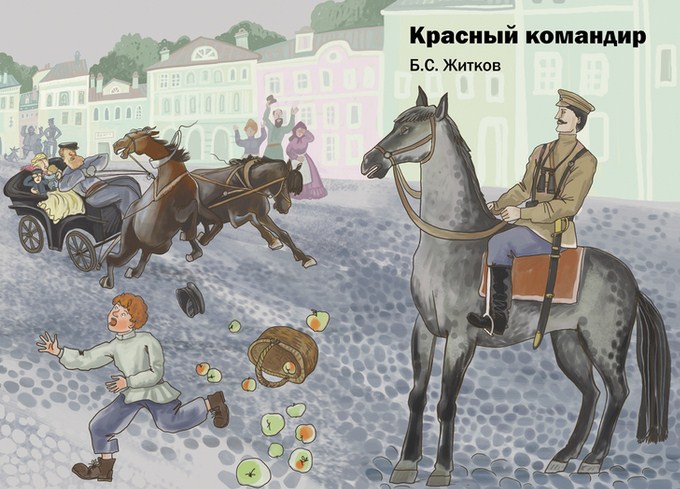 Ехала мать в город с малыми ребятами в бричке. Вот въехали они уже в улицу, вдруг лошади чего-то испугались и понесли.Кучер со всей силы вожжи натянул, совсем назад отвалился — ничего лошади не чуют, несут во весь опор, вот-вот бричка перевернётся.Мать детей обхватила и кричит:— Ой, держите, держите!А прохожие в стороны шарахаются, к домам жмутся и сами кричат:— Держите! Держите!Навстречу возчик с возом сена.Испугался возчик, скорей в сторону, чуть свой воз не опрокинул и кричит: «Держите! Держите!» А бричка несётся, лошади скачут как бешеные. Вот-вот бричка разломается, и все полетят на каменную мостовую со всего разлёта.Вдруг из-за угла выехал красный командир на лошади. А бричка прямо на него несётся. Понял командир, в чём дело. Ничего не крикнул, а повернул своего коня и стал бричке наперерез.Все глядели, ждали, что ускачет командир, как близко подлетят бешеные лошади! А командир стоит, и конь под ним не шелохнётся. Вот уж совсем налетает бричка — вдруг лошади опомнились и стали. Чуть-чуть до командира не доехали.А командир толкнул коня ногой и поехал дальше.